Publicado en  Sala de Actos de la Escuela Técnica Superior de Arquitectura de Barcelona (ETSAB) de la UPC (Barcelona)  el 10/04/2015 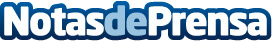 La revolución del BIM Management se presenta en la UPC El próximo jueves 16 de abril de 2015, a las 18.45h, tendrá lugar en la Sala de Actos de la Escuela Técnica Superior de Arquitectura de Barcelona (ETSAB) de la UPC la sesión "BIMNESS: Generando nuevos modelos de innovación y negocio BIM". La sesión recogerá la experiencia de tres proyectos pioneros en la integración de herramientas BIM (Building Information Modelling), el sector que ha revolucionado el sector de la arquitectura y ha generado nuevas oportunidades de negocio. Datos de contacto:UPC SchoolMásters y posgrados de formación permanente de la UPC931120808Nota de prensa publicada en: https://www.notasdeprensa.es/la-revolucion-del-bim-management-se-presenta-en-la-upc Categorias: Fotografía Software Restauración Premios Arquitectura http://www.notasdeprensa.es